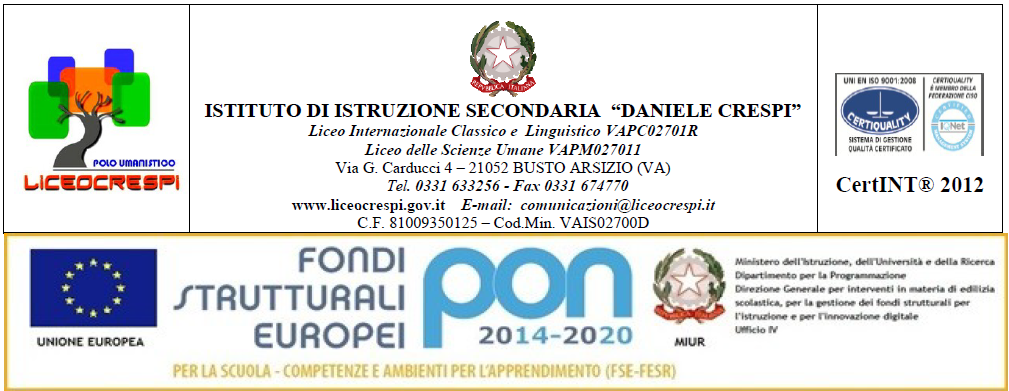 DISCIPLINA: Storia dell’arte (biennio)PROGRAMMA SVOLTOCLASSE I CLanno scolastico 2017/2018L’ARTE PREISTORICALa nascita della pittura La Cappella Sistina del Paleolitico: la Grotta di LascauxLa Grotta di AltamiraLa pittura parietale (materiali e tecniche)L’origine della sculturaLa Venere di WillendorfL’architettura megalitica: menhir, dolmen, cromlech (il Complesso megalitico di Carnac, di Stonehenge, il dolmen di Bisceglie).La civiltà nuragica in Sardegna.L’ARTE DELLE CIVILTÁ MESOPOTAMICHEL’arte dei Sumeri e AccadiLa Ziqqurat, la statua del re Gudea di Lagash confronto con la Testa di SargonL’arte dei BabilonesiLa Stele di Hammurabi, la Porta di IshtarL’arte degli AssiriI rilievi degli Assiri (rilievI con la Caccia di Assurbanipal dal Palazzo di Ninive)L’ARTE DELLE CIVILTÁ PRE-ELLENICHEL’ARTE CRETESELa città-palazzo: il palazzo di CnossoLa pittura: l’affresco raffigurante la Taurochatapsia e le altre decorazioni  ad affresco dal palazzo di CnossoLa pittura vascolare: lo stile di Kamares e di GurniàL’ARTE MICENEALa città micenea e il palazzo del reLa porta dei Leoni a Micene, le mura di TirintoLe tombe a Tholos: la tomba di Atreo a MiceneLe maschere funebri: la maschera detta di Agamennone.L’ARTE GRECALa  periodizzazione della storia dell’arte grecaLa struttura della polis e la sua importanza nella formazione del cittadino grecoL’ETA GEOMETRICA/ORIENTALIZZANTE:La pittura vascolare: l’Anfora del lamento funebreL’ETÁ ARCAICA:La struttura del tempio e i suoi ordini (dorico, ionico, corinzio)La statuaria arcaica e le sue tre scuole: dorica (Polymedes di Argo: I Dioscuri), ionica (Il Kouros di Milo, l’Hera di Samo), attica (il Moscoforo, il Cavaliere Rampin)L’ETÁ SEVERA I Bronzi di Riace L’ETÁ CLASSICAIl Doriforo di Policleto di ArgoIl Partenone e la sua decorazione scultorea, la figura di Fidia L'acropoli di Atene: I propilei e l'Eretteo con la loggia delle Cariatidi.L’ETÁ TARDO-CLASSICAPrassitele: l’Afrodite CnidiaLeocare: l’Apollo del BelvedereScopa di Paro: BaccanteL’ETÁ ELLENISTICALisippo: l’Apoxyomenos e i ritratti di Aristotele e di Alessandro MagnoL’Altare di PergamoIl gruppo scultoreo del LaocoonteBusto Arsizio, giugno 2018I rappresentanti di classe						________________________	la docente________________________                                                 Isabella Cuccovillo							_____________________________